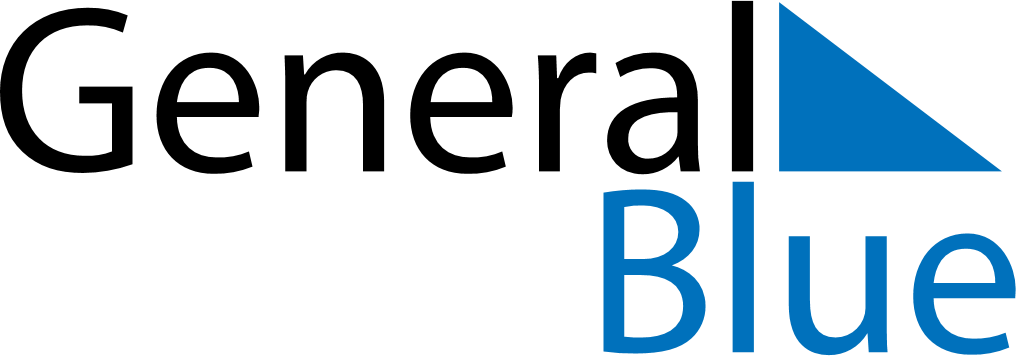 October 2023October 2023October 2023October 2023October 2023October 2023CuracaoCuracaoCuracaoCuracaoCuracaoCuracaoMondayTuesdayWednesdayThursdayFridaySaturdaySunday123456789101112131415Curaçao Day16171819202122232425262728293031NOTES